РОССИЙСКИЙ ГОСУДАРСТВЕННЫЙ УНИВЕРСИТЕТ ПРАВОСУДИЯВосточно-Сибирский филиал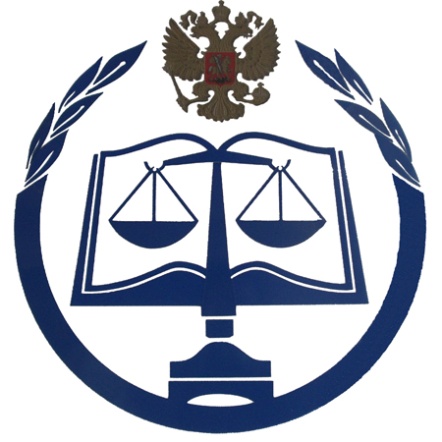 ПРОГРАММАДни науки Восточно-Сибирского филиалаИркутск01-30 апреля 2016 г.Регламент работы:01 апреля 2016 г.Пленарное заседание Ежегодной научно-практической конференции для преподавателей, студентов, магистров  ВСФ«Актуальные вопросы развития российского законодательства и правоприменительной практики» (по адресу: 664074, Иркутск, ул. И. Франко, д. 23 «а», ауд. 26):Приветственные слова:Степаненко Алексей Сергеевич -  директор ВСФ ФГБОУВО «РГУП»., д.ф.н., профессор, почетный работник образования РФКулик Николай Гаврилович - первый заместитель директора ВСФ ФГБОУВО «РГУП», заслуженный юрист России, член совета судей Иркутской области, судья в почетной отставке Степаненко Диана Аркадьевна - заместитель директора по научной работе, д.ю.н., профессор, почетный работник образования РФ.12ч. 15мин.-13ч. 00мин.– основные доклады.Основные доклады:Степаненко Алексей Сергеевич, директор ВСФ ФГБОУВО «РГУП»., д.ф.н., профессор, почетный работник образования РФ«Результаты реформы образования в РФ»Степаненко Диана Аркадьевна, заместитель директора по научной работе, д.ю.н., профессор, почетный работник образования РФ«Современное образование и наука: реалии, тенденции, зарубежный опыт»Романова Нелли Львовна, зав. кафедрой уголовного права, к.ю.н., доцент «Современное состояние и тенденции уголовно-правового законодательства».2.   Чердакова Лариса Анатольевна, зам. зав. кафедрой гражданского права, к.ю.н., доцент. «Современное состояние и тенденции развития гражданского законодательства».3.       Зарубаева Евгения Юрьевна, доцент кафедры теории и истории государства и права, к.ю.н. «Некоторые аспекты формирования профессиональной культуры студентов-юристов».4.  Барашева Елена Викторовна, доцент кафедры государственно-правовых дисциплин, к.э.н. «Направления развития конституционного права России».     5.   Шолохова Юлия Вадимовна, студентка 3 курса Юридического факультета, председатель Студенческого научного общества «Развитие студенческой науки в Российской Федерации»6.       Кулик Николай Гаврилович, первый заместитель директора ВСФ ФГБОУВО «РГУП», заслуженный юрист России, член совета судей Иркутской области, судья в почетной отставке «Зарубежный опыт  профессионального становления судьи»План научных мероприятий с 01 по 30 апреля 2016 г.:1 апреля 2016 г.14:00  Межвузовский  научно-практический круглый стол «Законные проценты в гражданском праве. Цель введения в рамки Гражданского Кодекса Российской Федерации статьи 317.1» (ауд. 26).04 апреля 2016 г.14:10 Внутривузовский,  конкурс на лучший перевод аутентичного текста по юриспруденции«CRIME PREVENTION» (ауд.101).07 апреля 2016 г.09:00 Студенческий научно-практический круглый стол  «Актуальные проблемы антимонопольной службы в условиях экономических санкций» (ауд.3).08 апреля 2016 г.15:00  Межвузовский научно-практический круглый стол  «Реформа гражданского законодательства, регулирующего  способы обеспечения исполнения обязательств» (ауд. 31).13 апреля 2016 г. 12:30  Межвузовская студенческая конференция «Суд и правоохранительная система зарубежных стран: сравнительно-правовые исследования» (ауд.23).15:50 Мастер класс «Мировое соглашение» (ауд. 24).14 апреля 2016 г.09:00 Мастер-класс «Право в произведениях сибирских писателей» (11 ауд).12:30  Межвузовская студенческая конференция «Уголовное судопроизводство: процессуальная теория и криминалистическая практика» (ауд.26).14:10  Внутривузовский  студенческий диспут «Расширение таможенного союза» (ауд.21).14:10  Открытая лекция судьи Иркутского областного суда  «Специфика судебной деятельности в рамках уголовного процесса» (ауд. 26).15 апреля 2016 г.09:00  Мастер – класс «Создание интерактивного музея», на примере истории развития бильярдного спорта в Иркутске (по мотивам романа Ж.Верна «Михаил Стогов: путешествие из Москвы в Иркутск (11 ауд.)14:00 Командная студенческая игра «Мудрая сова» (ауд.26).18 апреля 2016 г.09:00 Мастер- класс «Создание интерактивного музея», на примере формирования видео-ряда по мотивам поэмы Е. Евтушенко «Братская ГЭС» (ауд.11).14:10 Внутривузовская олимпиада по гражданскому и арбитражному процессу (ауд.3).19 апреля 2016 г.Открытая лекция «Роль и значение судебной экспертизы в современном российском судопроизводстве» (время и место проведения уточнять в научном отделе)20 апреля 2016 г.Научно-практический круглый стол «Результативность и качество производства судебных экспертиз: критерии оценки, условия и способы повышения» (время и место проведения уточнять в научном отделе)10:40-15:40  Лекция для студентов по обучению СПС «Консультант Плюс» (Читальный зал библиотеки). Запись на лекцию производится в Студенческом научном обществе.21 апреля 2016 г.С 09:00 Всероссийская  интернет-конференция «Преступления против  семьи и несовершеннолетних: актуальные вопросы теории и практики» (интернет-портал http://esb-rgup-forum.ru).14:10 Внутривузовский  студенческий диспут «Обоснования предвыборных компаний политических партий» (ауд.21).22 апреля 2016 г. 09:00 Внутривузовская олимпиада по судоустройству (ауд. 26).14:10 Внутривузовская студенческая олимпиада «Знаешь ли ты Великобританию?» (ауд.102).25 апреля 2016 г. 10:00 Межвузовская студенческая конференция  «Актуальные вопросы уголовного права: теория и практика применения» (ауд.31).15:00 Круглый стол  для преподавателей и  магистров «Современные уголовно-правовые и криминологические проблемы борьбы с преступностью» (ауд.24).27 апреля 2016 г.10:40-15:40 Экзамен по итогам лекции СПС «Консультант Плюс»(Читальный зал библиотеки).28 апреля 2016 г.12:30  Внутривузовский студенческий  брейн-ринг по уголовному процессу «Знатоки уголовного процесса»  (ауд. 26).14:30  Региональная студенческая олимпиада «Институт общей собственности в гражданском законодательстве РФ и зарубежных стран» (ауд. 31).29 апреля 2016 г.12:30 Межвузовский,  научно-практический круглый стол «Правотворчество и правообразование: вопросы теории и практики» (ауд.26).Желаем плодотворной работы!